Агитбригада по правилам пожарной безопасности «Не играй, дружок, со спичкой!»(Реквизит к сценке готовили родители вместе с детьми)     Лесная поляна. Светит солнышко, стоят берёзки, цветут цветы. В стороне к столбу прикреплён телефон и плакат «Берегите лес от пожара».     На поляну выбегает Лисёнок с песнейКакой весёлый день!Какой хороший пень!(присаживается на пень)Какой хороший яИ песенка моя!     Навстречу ему выбегает Бельчонок. В руках у него корзина с грибами.-Что ты с утра песни поёшь?-Настроение хорошее, утро тёплое, вот я и радуюсь.     В стороне сидят Ёжик и Волчонок. В руках у Волчонка коробка со спичками. Они её трясут, стучат, не могут понять что это.. Наконец открывают и находят там спички.  -У-у-у, я думал это котлеты, а это палки какие-то.-А я думал, что это яблоки. Фырчит и бросает коробок на середину сцены.     Коробок подбирают Лисёнок и Бельчонок.-Ой, темнота! Котлеты, яблоки. Это же спички. При помощи них можно костёр разжечь и греться около него.-Как это?-А вот как. Собирайте хворост и узнаете, что это такое.     Все собирают хворост и складывают его в кучу.     Лисёнок разжигает костёр. (Макет костра)-Здорово!-Вот это красота!-А тепло-то как!-А я вам что говорил! Все кружатся, веселятся, пляшут возле костра, поют: «Гори-гори ясно, чтобы не погасло!»-Давайте всех наших друзей позовём, веселее будет.-Давайте.     Все разбегаются  в разные стороны.  Костёр в это время разгорается.  (Девочки с красными лентами исполняют танец огня.)  Цветы падают, берёзки поворачиваются обратной обугленной стороной. Огонь бушует. Вбегает Лисёнок, мечется, не знает что делать.Голос за сценой:При пожаре, пр пожаре,Знает каждый гражданин,При пожаре, при пожаре набирают 01.     Лисёнок подбегает к телефону, вызывает МЧС.Звучит сирена пожарной машины.Прозвучал сигнал тревоги,Быстро мчится по дорогеБоевой отряд пожарный.Ну-ка, прочь огонь коварный!И вот машины красные Спешат в места опасные.Пожарные торопятся,Прохожие сторонятся.Выезжают пожарные на машинах, начинают тушить пожар.Враг шипит и не сдаётся,Пламя дразнит языками,Но отряд пожарных бьётсяСмело с жаркими врагами.Пожар потушен. Звери выходят с поникшими головами.-Спасибо вам, дяденьки пожарные, что спасли наш дом.-Простите нас, мы больше не будем играть со спичками.-Мы-то вас прощаем, но советуем записаться в школу юных пожарных и выполнять следующие правила:Для забавы, для игрыСпичек в руки не бери,Даже крошка-огонёк От пожара недалёк.Сам огня не разжигай,И другим не разрешай.Не шути, дружок, с огнём,Чтобы не жалеть потом.Человеку друг огонь.Только зря его не тронь,Если будешь баловать,То беды не миновать.Знайте, в гневе он сердит,Никого не пощадит.Уничтожить может школу, Поле хлебное, твой дом,И у дома всё кругом.И взметнувшись до небес,Перекинуться на лес.Гибнут в пламени пожараДаже люди иногда.Это помните всегда!Исполняется песня на мотив «Где-то на белом свете»Всюду на белом свете,Где жарко и где мороз –Взрослые все и детиОтносятся всерьёзК правилам, чтоб пожарнымМеньше пришлось тушить,Может огонь быть славным,А может беду приносить.   ЛА-ла-ла-ла-ла-ла-ла   Чтоб пожаров не было – 2 раза.Где-то на белом свете,Где холодно иль жара.Помнить должны все дети:Спички-не игра.Ты телефон пожарныхПомни, как 2X2,И не шути с петардой,Если есть голова.     ЛА-ла-ла-ла-ла-ла-ла     Спички вовсе не игра,     ЛА-ла-ла-ла-ла-ла-ла,     Помни эти правила!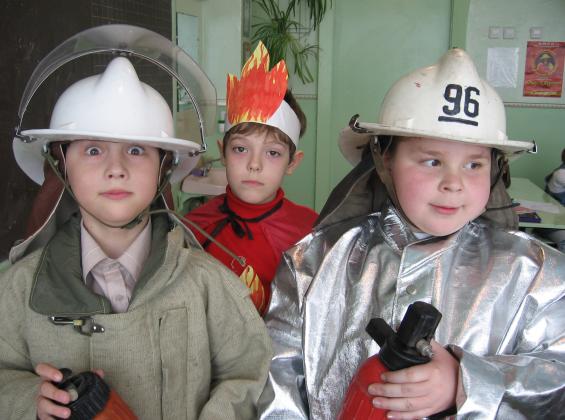 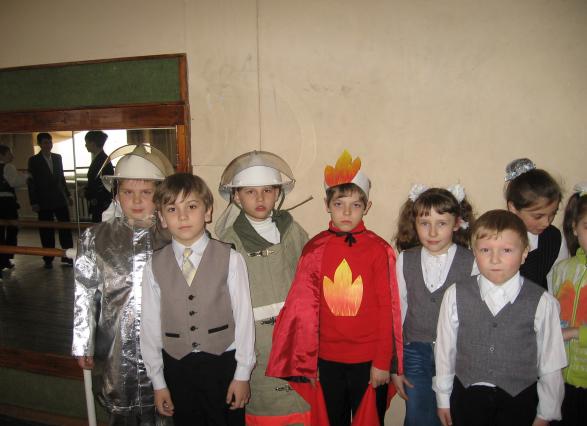 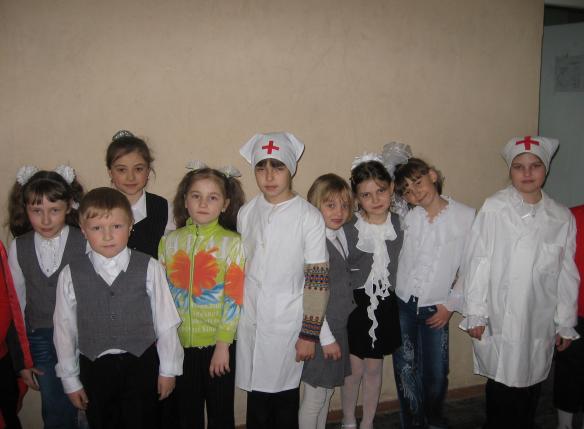 